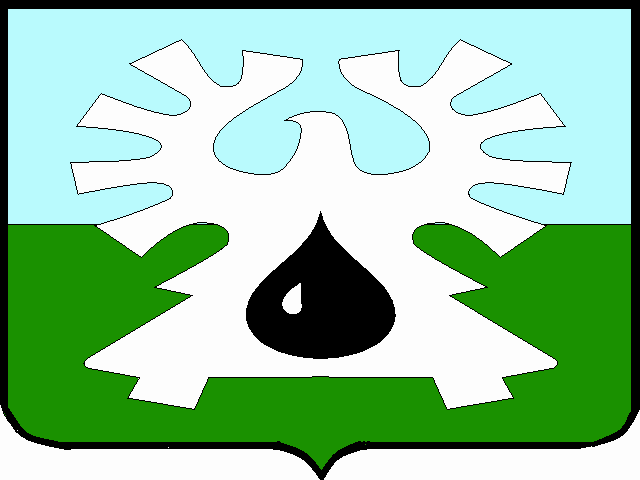 МУНИЦИПАЛЬНОЕ ОБРАЗОВАНИЕ ГОРОД УРАЙХанты-Мансийский автономный округ - ЮграАДМИНИСТРАЦИя ГОРОДА УРАЙПОСТАНОВЛЕНИЕот _______________                                                                                                                        №____О внесении изменений в муниципальную программу «Развитие физической культуры, спорта и туризма в городе Урай» на 2019-2030 годы В соответствии со статьей 179 Бюджетного кодекса Российской Федерации,  Федеральными законами от 28.06.2014 №172 «О стратегическом планировании в Российской Федерации», от 06.10.2003 №131-ФЗ «Об общих принципах организации местного самоуправления в Российской Федерации», постановлением администрации города Урай от 25.06.2019 №1524 «О муниципальных программах муниципального образования  городской округ город Урай»:1. Внести изменения в муниципальную программу «Развитие физической культуры, спорта и туризма в городе Урай» на 2019-2030 годы, утвержденную постановлением администрации города Урай от 25.09.2018 №2470, согласно приложению.2. Опубликовать постановление в газете «Знамя» и разместить на официальном сайте органов местного самоуправления города Урай в информационно-телекоммуникационной сети «Интернет».3. Контроль за выполнением постановления возложить на заместителя главы города Урай С.В. Круглову. Глава города Урай                                                                                   Т.Р.ЗакирзяновПриложение к постановлению администрации города Урайот ___________ №________Изменения в муниципальную программу «Развитие физической культуры, спорта и туризма в городе Урай» на 2019-2030 годы (далее – муниципальная программа)В паспорте муниципальной программы:1) строку 9 изложить в новой редакции:«»;2) строку 11 изложить в новой редакции:«».Таблицу 1 и примечания к ней изложить в новой редакции:«Таблица 1Целевые показатели муниципальной программы<1> Указ Президента Российской Федерации от 07.05.2018 №204 «О национальных целях и стратегических задачах развития Российской Федерации на период до 2024 года»<2> Портфель проектов «Демография»<3> Постановление Правительства Ханты-Мансийского автономного округа - Югры от 05.10.2018 №342-п «О государственной программе Ханты-Мансийского автономного округа - Югры «Развитие физической культуры и спорта» ».3. В таблице 2:1) строку 1.2 изложить в новой редакции:«»;2) строку 1.3 изложить в новой редакции:«»;3) строку «ИТОГО по подпрограмме 1» изложить в новой редакции:«»;4) строку 2.2 изложить в новой редакции:«»;5) Строку «Всего по муниципальной программе» изложить в новой редакции:«»;6) Строку «Прочие расходы» изложить в новой редакции:«»;7) Строку «Ответственный исполнитель (управление по физической культуре, спорту и туризму администрации города Урай)» изложить в новой редакции:«».4. В таблице 4 строку 2 признать утратившей силу.5. В приложении 1 к муниципальной программе:1) строку 1 изложить в новой редакции:« »;2) строку 4 изложить в новой редакции:«»;3) строку 7 изложить в новой редакции:«».6. В столбце 6 «Объем финансирования мероприятия» таблицы приложения 3 к муниципальной программе слова «1819589,2 рублей» заменить словами «1822807,9 рублей».9.Целевые показатели муниципальной программы1) увеличение доли граждан, систематически занимающихся физической культурой и спортом, с 36,5% до 57,6%;2) увеличение доли детей и молодежи, систематически занимающихся физической культурой и спортом, в общей численности детей и молодежи с 77,2% до 86,6%;3) увеличение доли граждан среднего возраста, систематически занимающихся физической культурой и спортом, в общей численности граждан среднего возраста с 21,6% до 53,5%;4) увеличение доли граждан старшего возраста, систематически занимающихся физической культурой и спортом, в общей численности граждан старшего возраста с 5,2% до 35,6%;5) увеличение доли граждан, занимающихся физической культурой и спортом по месту работы, в общей численности населения, занятого в экономике, с 24,0% до 35,1%;6) увеличение доли обучающихся, систематически занимающихся физической культурой и спортом, в общей численности обучающихся с 72,0% до 81,6%;7) увеличение доли лиц с ограниченными возможностями здоровья и инвалидов, систематически занимающихся физической культурой и спортом, в общей численности данной категории населения с 14,1% до 30,6%;8) увеличение доли граждан, выполнивших нормативы Всероссийского физкультурно-спортивного комплекса «Готов к труду и обороне» (ГТО), в общей численности населения, принявшего участие в сдаче нормативов Всероссийского физкультурно-спортивного комплекса «Готов к труду и обороне» (ГТО), с 30,0% до 43,0%;8.1) из них учащихся и студентов с 50,0% до 73,0%;9) увеличение доли занимающихся по программам спортивной подготовки в организациях ведомственной принадлежности физической культуры и спорта, в общем количестве занимающихся в организациях ведомственной принадлежности физической культуры и спорта с 0,0% до 100,0%;10) увеличение уровня обеспеченности граждан спортивными сооружениями исходя из единовременной пропускной способности объектов спорта с 47,2% до 57,4%;11) увеличение численности туристов, размещенных в коллективных средствах размещения, от 3100 человек до 4450 человек;12) увеличение количества туристических маршрутов с 5 ед. до 10 ед.11.Параметры финансового обеспечения муниципальной программы1. Источник финансового обеспечения муниципальной программы: местный бюджет, бюджет Ханты-Мансийского автономного округа – Югры, внебюджетные источники.2. Для реализации муниципальной программы всего необходимо:1) на 2019 год – 272 365,3 тыс. рублей2) на 2020 год – 201 210,5 тыс. рублей3) на 2021 год – 122 147,5 тыс. рублей4) на 2022 год – 147 809,4 тыс. рублей5) на 2023 год – 134 909,4 тыс. рублей6) на 2024 год – 134 909,4 тыс. рублей7) на 2025 год – 134 909,4 тыс. рублей8) на 2026 год – 134 909,4 тыс. рублей9) на 2027 год – 134 909,4 тыс. рублей10) на 2028 год – 134 909,4 тыс. рублей11) на 2029 год – 134 909,4 тыс. рублей12) на 2030 год – 134 909,4 тыс. рублей№ п/пНаименование показателяЕд. изм.Базовый показатель на начало реализации муниципальной программыЗначение показателя по годамЗначение показателя по годамЗначение показателя по годамЗначение показателя по годамЗначение показателя по годамЗначение показателя по годамЗначение показателя по годамЗначение показателя по годамЗначение показателя по годамЗначение показателя по годамЗначение показателя по годамЗначение показателя по годамЦелевое значение показателя на момент окончания реализации муниципальной программы№ п/пНаименование показателяЕд. изм.Базовый показатель на начало реализации муниципальной программы2019202020212022202320242025202620272028202920301.Доля граждан, систематически занимающихся физической культурой и спортом <1>%36,548,552,554,556,057,057,057,157,257,357,457,557,657,62.Доля детей и молодежи, систематически занимающихся физической культурой и спортом, в общей численности детей и молодежи <2>%77,278,579,181,082,684,586,086,186,286,386,486,586,686,63.Доля граждан среднего возраста, систематически занимающихся физической культурой и спортом, в общей численности граждан среднего возраста <2>%21,631,033,339,844,448,852,653,053,153,253,353,453,553,54.Доля граждан старшего возраста, систематически занимающихся физической культурой и спортом, в общей численности граждан старшего возраста <2>%5,233,033,534,034,334,635,035,135,235,335,435,535,635,65.Доля граждан, занимающихся физической культурой и спортом по месту работы, в общей численности населения, занятого в экономике%24,032,533,033,533,834,234,534,634,734,834,935,035,135,16.Доля обучающихся, систематически занимающихся физической культурой и спортом, в общей численности обучающихся%72,076,080,080,280,580,881,081,181,281,381,481,581,681,67.Доля лиц с ограниченными возможностями здоровья и инвалидов, систематически занимающихся физической культурой и спортом, в общей численности данной категории населения <3>%14,128,028,628,728,829,930,030,130,230,330,430,530,630,68.Доля граждан, выполнивших нормативы Всероссийского физкультурно-спортивного комплекса «Готов к труду и обороне» (ГТО), в общей численности населения, принявшего участие в сдаче нормативов Всероссийского физкультурно-спортивного комплекса «Готов к труду и обороне» (ГТО) <3>%30,035,040,040,541,041,542,042,542,642,742,842,943,043,08.1.из них учащихся и студентов <3>%50,060,070,070,571,071,572,072,572,672,772,872,973,073,09.Доля занимающихся по программам спортивной подготовки в организациях ведомственной принадлежности физической культуры и спорта, в общем количестве занимающихся в организациях ведомственной принадлежности физической культуры и спорта <2>%0,00,058,969,179,489,7100,0100,0100,0100,0100,0100,0100,0100,010.Уровень обеспеченности граждан спортивными сооружениями исходя из единовременной пропускной способности объектов спорта <2>%47,253,055,056,057,057,457,457,457,457,457,457,457,457,411.Численность туристов, размещенных в коллективных средствах размещениячел.3100425042804300433043604390440044104420443044404450445012.Количество туристических маршрутовед.556677888991010101.2.Оказание муниципальных услуг (выполнение работ) в сфере физической культуры и спорта МАУ ДО ДЮСШ «Звезды Югры» (1-9)управление по физической культуре, спорту и туризму администрации города УрайВсего697046,152666,052637,852619,859902,559902,559902,559902,559902,559902,559902,559902,559902,51.2.Оказание муниципальных услуг (выполнение работ) в сфере физической культуры и спорта МАУ ДО ДЮСШ «Звезды Югры» (1-9)управление по физической культуре, спорту и туризму администрации города УрайФедеральный бюджет00000000000001.2.Оказание муниципальных услуг (выполнение работ) в сфере физической культуры и спорта МАУ ДО ДЮСШ «Звезды Югры» (1-9)управление по физической культуре, спорту и туризму администрации города УрайБюджет Ханты-Мансийского автономного округа - Югры 2257,81492,4382,7382,70000000001.2.Оказание муниципальных услуг (выполнение работ) в сфере физической культуры и спорта МАУ ДО ДЮСШ «Звезды Югры» (1-9)управление по физической культуре, спорту и туризму администрации города УрайМестный бюджет694788,351173,652255,152237,159902,559902,559902,559902,559902,559902,559902,559902,559902,51.2.Оказание муниципальных услуг (выполнение работ) в сфере физической культуры и спорта МАУ ДО ДЮСШ «Звезды Югры» (1-9)управление по физической культуре, спорту и туризму администрации города УрайИные источники финансирования00000000000001.3.Оказание муниципальных услуг (выполнение работ) в сфере физической культуры и спорта МАУ ДО ДЮСШ «Старт» (1-9)управление по физической культуре, спорту и туризму администрации города УрайВсего876862,269116,068989,468944,474423,674423,674423,674423,674423,674423,674423,674423,674423,61.3.Оказание муниципальных услуг (выполнение работ) в сфере физической культуры и спорта МАУ ДО ДЮСШ «Старт» (1-9)управление по физической культуре, спорту и туризму администрации города УрайФедеральный бюджет00000000000001.3.Оказание муниципальных услуг (выполнение работ) в сфере физической культуры и спорта МАУ ДО ДЮСШ «Старт» (1-9)управление по физической культуре, спорту и туризму администрации города УрайБюджет Ханты-Мансийского автономного округа - Югры 2341,41198,2571,6571,60000000001.3.Оказание муниципальных услуг (выполнение работ) в сфере физической культуры и спорта МАУ ДО ДЮСШ «Старт» (1-9)управление по физической культуре, спорту и туризму администрации города УрайМестный бюджет874520,867917,868417,868372,874423,674423,674423,674423,674423,674423,674423,674423,674423,61.3.Оказание муниципальных услуг (выполнение работ) в сфере физической культуры и спорта МАУ ДО ДЮСШ «Старт» (1-9)управление по физической культуре, спорту и туризму администрации города УрайИные источникифинансирования0000000000000ИТОГО по подпрограмме 1Всего1822807,9272365,3201210,5122147,5147809,4134909,4134909,4134909,4134909,4134909,4134909,4134909,4134909,4ИТОГО по подпрограмме 1Федеральный бюджет0000000000000ИТОГО по подпрограмме 1Бюджет Ханты-Мансийского автономного округа - Югры 4599,22690,6954,3954,3000000000ИТОГО по подпрограмме 1Местный бюджет1589208,7119674,7121256,2121193,2147809,4134909,4134909,4134909,4134909,4134909,4134909,4134909,4134909,4ИТОГО по подпрограмме 1Внебюджетные источники финансирования229000,0150000,079000,000000000002.2.Разработка туристических маршрутов(11-12)управление по физической культуре, спорту и туризму администрации города Урай,органы администрации:управление по культуре и социальным вопросам администрации города УрайБез финансирования-------------Всего по муниципальной программеВсего1822807,9272365,3201210,5122147,5147809,4134909,4134909,4134909,4134909,4134909,4134909,4134909,4134909,4Всего по муниципальной программеФедеральный бюджет0000000000000Всего по муниципальной программеБюджет Ханты-Мансийского автономного округа - Югры 4599,22690,6954,3954,3000000000Всего по муниципальной программеМестный бюджет1589208,7119674,7121256,2121193,2147809,4134909,4134909,4134909,4134909,4134909,4134909,4134909,4134909,4Всего по муниципальной программеВнебюджетные источники229000,0150000,079000,00000000000Прочие расходыВсего1593807,9122365,3122210,5122147,5147809,4134909,4134909,4134909,4134909,4134909,4134909,4134909,4134909,4Прочие расходыФедеральный бюджет0000000000000Прочие расходыБюджет Ханты-Мансийского автономного округа - Югры4599,22690,6954,3954,3000000000Прочие расходыМестный бюджет1589208,7119674,7121256,2121193,2147809,4134909,4134909,4134909,4134909,4134909,4134909,4134909,4134909,4Прочие расходыВнебюджетные источники0000000000000Ответственный исполнитель (управление по физической культуре, спорту и туризму администрации города Урай)Всего1580907,9122365,3122210,5122147,5134909,4134909,4134909,4134909,4134909,4134909,4134909,4134909,4134909,4Ответственный исполнитель (управление по физической культуре, спорту и туризму администрации города Урай)Федеральный бюджет0000000000000Ответственный исполнитель (управление по физической культуре, спорту и туризму администрации города Урай)Бюджет Ханты-Мансийского автономного округа – Югры4599,22690,6954,3954,3000000000Ответственный исполнитель (управление по физической культуре, спорту и туризму администрации города Урай)Местный бюджет1576308,6119674,6121256,2121193,2134909,4134909,4134909,4134909,4134909,4134909,4134909,4134909,4134909,4Ответственный исполнитель (управление по физической культуре, спорту и туризму администрации города Урай)Внебюджетные источники00000000000001.Доля граждан, систематически занимающихся физической культурой и спортом%Показатель рассчитывается по формуле:где: Дз - доля граждан муниципального образования, систематически занимающихся физической культурой и спортом;Чз - численность занимающихся физической культурой и спортом в муниципальном образовании в возрасте 3-79 лет, в соответствии с данными федерального статистического наблюдения по форме №1-ФК «Сведения о физической культуре и спорте»;Чн - численность населения муниципального образования в возрасте 3-79 лет по данным Федеральной службы государственной статистики.4.Доля граждан старшего возраста, систематически занимающихся физической культурой и спортом, в общей численности граждан старшего возраста%Показатель рассчитывается по формуле:где: Дз - доля граждан муниципального образования старшего возраста, систематически занимающихся физической культурой и спортом;Чз - численность занимающихся физической культурой и спортом в муниципальном образовании в возрасте 55-79 лет (для женщин) и 60-79 лет (для мужчин), в соответствии с данными федерального статистического наблюдения по форме №1-ФК «Сведения о физической культуре и спорте»;Чн - численность населения муниципального образования в возрасте 55-79 лет (для женщин) и 60-79 лет (для мужчин) по данным Федеральной службы государственной статистики.7.Доля лиц с ограниченными возможностями здоровья и инвалидов, систематически занимающихся физической культурой и спортом, в общей численности данной категории населения%Показатель рассчитывается по формуле:где: Дз - Доля лиц с ограниченными возможностями здоровья и инвалидов муниципального образования, систематически занимающихся физической культурой и спортом;Чз -  численность лиц с инвалидностью муниципального образования, занимающихся физической культурой и спортом, в соответствии с данными федерального статистического наблюдения по форме №3-АФК «Сведения об адаптивной физической культуре и спорте»;Чн - среднегодовая численность данной категории населения муниципального образования, по данным Управления социальной защиты населения по городу Ураю